                    Currículo Resumido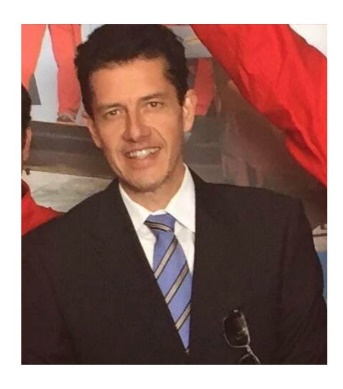 Pelópidas BernardiCPF: 534.583.110-68RG: 101.546.4579CANAC: 620161CRECI: 42382CREA:114.749CDAC: 62016-1OAB/RS:34.862Data de nascimento: 19/11/1969Nº do passaporte Brasil: FV17721Nº do passaporte italiano: YB8122444Endereço: General Câmera,982, conjunto 401/402CEP: 96508-096 - Cachoeira do Sul/RSTelefone:(51)37244002/(51)999961597Email: wwt.pba@gmail.com / pba@aviacaoagricola.com.br *Código ANAC: 620161*Piloto de Planador – Aeroclube de Ijuí – RS – 1986 – Licença nº 2800*Piloto Privado – Aeroclube de Cachoeira do Sul – RS – 1986 – Licença nº 37816*Instrutor de Planador – Aeroclube de Cachoeira do Sul – RS – 1987 – Licença nº 11289*IFR – Aeroclube do Rio Grande do Sul – RS – 1988 – Licença nº 11289*Piloto Comercial – Aeroclube do Rio Grande do Sul – RS – 1988 – Licença nº 11289*Multimotor – Aero Agrícola Santos Dumont Ltda. – 1990 *Piloto Agrícola – 17 a 25 de novembro de 1990. – Departamento de Aviação Civil.*Piloto Agrícola 1º CAVAG - Aero Agrícola Santos Dumont Ltda. – 1992 – Licença nº 11289*Instrutor de Vôo Avião - Aero Agrícola Santos Dumont Ltda. – 1993*Piloto Linha Aérea – Emissão 04/06/1999 – CCT 006951*Treinamento em Medicina de Aviação e Primeiros Socorros – Aero Agrícola Santos Dumont Ltda. – 2008.*Sistema de Gerenciamento da Segurança Operacional – 26 à 30 de setembro de 2011 – Porto Alegre - RS*Examinador Credenciado 140/141 – 07 à 10 de abril de 2014 – ANAC- RJ*Validade Certificado Saúde 1º Classe – JES-HACO*Piloto Privado – Licença FAA 2466198 – Miami – FL – EUA*Engenharia de Manutenção Aeronáutica CREA – RS   Nº 114.749 (Escola da VARIG).*Engenharia de Mecânico de Manutenção Aeronáutica Estrutura de Avião – Licença nº 09587 - Especialidade: Cessna e Embraer (Ewm Aviation School)*Engenharia de Mecânico de Manutenção Aeronáutica Motores Convencionais – Licença nº 09587 – Especialidade: Continental e Lycoming (Ewn Aviation School)*III Encontro de Segurança de Voo da Aviação Agrícola – 22 de setembro de 1994. – SERAC 5.*IV Encontro de Segurança de Voo da Aviação Agrícola – 22 de setembro de 1995. - SERAC 5.*Encontro sobre Licitações, Contratos e Concessão de Serviços Públicos – 22 e 23 de abril de 1997 – Porto Alegre*IV Encontro Sul-Brasileiro de Segurança de Voo – 18 de setembro de 1999. – SERAC 5.*Seminário do Sistema de Segurança de Voo da Aviação Civil – 21 e 22 de agosto de 2004.*1º Encontro de Agentes de Segurança de Voo/Elementos Credenciados – 05 à 07 de abril de 2005 – SERAC 5.*Tecnologia de Aplicação Aérea – 27 de junho de 1990. – CIBA-GEIGY – DIVISÃO AGRÍCOLA*Técnico em Manutenção de Aeronaves de Nível Médio - Grupo Moto-propulsores e Células. – 20 de julho de 2001. – ESCOLA DE EDUÇÃO PROFISSIONAL EM MANUTENÇÕES AERONÁUTICAS*Familiarização com a Aeronave Série EMB-200 IPANEMA. – 15 de janeiro de 2002. – TAS – TREINAMENTO ASSESSORIA E SERVIÇOS.*Familiarização para Mecânicos das Aeronaves Cessna Séries 120/140/150/152/170/170A/170B/172/P172/180/182/185/A185/188/T188. – 09 à 12 de setembro de 2002. – AVIATION GROUND SCHOOL.*Familiarização para Mecânicos para Motores Lycoming, TSIO-720 e Continental TSIO-550. – 14 de setembro de 2002. – FLIGHT ESCOLA DE AVIAÇÃO LTDA.. *Familiarização Embraer EMB – 202. – 21 à 23 de junho de 2004. - INDUSTRIA AERONAUTICA NEIVA LTDA.*Familiarização para Mecânicos do Ipanema. – 15 à 18 de agosto de 2005. – INDUSTRIA AERONAUTICA NEIVA LTDA.*Manutenção de Aeronaves Cessna 210 séries. – 27 de julho à 01 de agosto de 2009. – WINGS ESCOLA DE AVIAÇÃO.*Seminário de Familiarização PT6A –AG. – 16 de junho de 2009. – PRATT & WHITNEY CANADÁ*Treinamento em Serviços e Vendas Produtos Ag – Nav. – AG – NAV INC.*Familiarização Ipanema 203 – junho de 2023 – Embraer S/A*Treinamento em Motores Lycoming Series 120/235/320/360/390/540/541/580/720 e Continental Series 200/360/470/500 – 23 de junho de 2023 - CERTIFIED ENGINE UNLIMITED, INC.*Treinamento em Motores Lycoming e Continental e turbinas PRATT& WHITNEY CANADÁ - 23 de maio de 2023 - AZTEC AIRWAYS*Treinamento em Aeronaves e Motores – 17 de maio de 2023 - SOUTHERN CROSS AVIATION*Treinamento em Aeronave Piper PA 25 series, Pawnee e Puelche nas instalações da fábrica. – 09 de janeiro de 2023. – LAVIASA ARGENTINA S.A.*II Rally Aéreo Sentinela Alada do Pampa – 09 de outubro de 1994. – EXPOAER 94.*2º Congresso Nacional de Aviação Agrícola – 20 à 23 de agosto de 1994 – 2º CONAAGRI – Cachoeira do Sul/RS.*1º Congresso Nacional de Aviação Agrícola – 28 a 31 de agosto de 1997 – 1º CONAAGRI – Cachoeira do Sul/RS.*Congresso Mercosul de Aviação Agrícola – 22 à 25 de julho de 1999 – Foz do Iguaçu/PR.*Expositor - 9º Congresso Mercosur de Aviación Agrícola y 2ª Reunión Nacional de Fe.Ar.C.A – 03 à 06 de agosto de 2000.*1º Workshop em Aviação Agrícola – 24 de agosto de 2001 – ASOMA – ASSOCIAÇÃO SUL BRASILEIRA DAS OFICINAS DE MANUTENÇÃO DE AERONAVES.*Seminário Regional sobre a Qualidade do Ensino Teórico e Prático das Escolas de Aviação Civil – 29 à 31 de agosto de 2001 – INSTITUTO DE AVIAÇÃO CIVIL.*12º Congresso del Mercosur y 2º Latinoamericano de la Aviación Agrícola – 14 à 16 de agosto de 2003 – FE.AR.C.A.*Expositor - Congresso Nacional de Tecnologia Aeroagrícola – 26 à 29 de junho de 2003 – Botucatu/SP.*II Seminário Aeroagrícola – 18 e 19 de setembro de 2003 – Uberlandia/MG.*III Seminário Aeroagrícola – 23 e 24 de setembro de 2004 – Araxá/MG.*Congresso Nacional de Tecnologia Aeroagrícola – 24 à 27 de junho de 2004 – Botucatu/SP.*3ª Workshop Paraná em Aviação Agrícola – 16 à 18 de abril de 2004.*Congresso Nacional de Tecnologia Aeroagrícola – 18 à 21 de junho de 2005 – Botucatu/SP*X Encontro Sulbrasileiro de Segurança de Vôo – 30 de setembro de 2006 – ANAC.*Expositor – XV Congreso Mercosur de Aviación Agrícola – 24 à 27 de agosto de 2006. *IV Encontro Estadual e I Encontro Sul Brasileiro de Técnicos em Manutenção Aeronáutica – 12 de agosto de 2006 – ESCOLA DE EDUCAÇÃO PROFISSIONAL EM MANUTENÇÃO AERONÁUTICA OTTO ERNST MEYER.*Seminário sobre a ANAC: “Repercussões e perspectivas” – 12 de maio de 2006 – FEDERAÇÃO DOS AEROCLUBES DO RIO GRANDE DO SUL.*Expo Congreso Taller Aviacion Agricola 2007 y XVI Reunión del Comite Ejecutivo Aeroagricola Privado del Mercosur – 02 à 05 de agosto de 2007.*Congresso Mercosul de Aviação Agrícola – 06 à 08 de agosto de 2008. – SINDAG*Congresso Nacional de Aviação Agrícola – 17 à 19 de junho de 2009 – SINDAG*Expo Congreso Taller Aviacion Agricola 2010 y de la XIX Reunión del Comité Ejecutivo Aeroagrícola Privado del Mercosur – 05 à 08 de agosto de 2010. – AA 2010/PUNTA DEL ESTE - PARAGUAY*LABACE – Brasil – desde 1987 até 2022*2º Workshop Paraná em Aviação Agrícola e da 1ª Expo-Feira Aeroagrícola – 08 de agosto de 2023 – CEDETEG, Guarapuava/PR.*NAAA – Estados Unidos – desde 1987 até 2022*Oshkosh – Estados Unidos – desde 1987 até 2022*MRO – Estados Unidos – desde 1987 até 2023*SUN IN FUN – Estados Unidos - desde 1987 até 2023Total de horas de vôo PLANADOR: 49:28Total de horas de vôo AVIÃO: 2332:28 ( Horas reais, voadas)OBS.: Registradas em CIV (Reconhecida pelo DAC)Total horas MONOMOTOR: 1.776,4Total horas MULTIMOTOR: 109,0Total horas INSTRUTOR DE VÔO: 200,00Total horas NAVEGAÇÃO: 400,4Total horas DIURNO: 1.875,2Total horas NOTURNO: 10,2Total horas INSTRUM. REAL: 46,1Total horas SIMULADOR: 16,0Total horas DUPLO COMANDO: 49,3Total horas PILOTO EM COMANDO: 1.836,1        *Engenharia Mecânica da Unisinos – 1987 até 1989*Curso Bacharelado em Direito – UNISC - SANTA CRUZ DO SUL/RS - 06 de dezembro de 1993.*Contabilidade – ULBRA – 1994 até 1995.*Encontro Sobre Licitações e Contratos Administrativos – 24 de janeiro de 1997 – Tupanciretã*Curso de Preparação à Carreira do Ministério Público – 01 de setembro de 1997.*Curso Preparatório para Concurso de Delegado de Polícia – 22 de setembro de 1997.*Curso A Improbidade Administrativa  - A Prevenção nas Esferas Públicas e Privada – Campus – Cachoeira do Sul – 18 de novembro de 1997.*CEJUR - Especialização*Curso de Licitações & Contratos Públicos – FAMURS/FUNDAP – 26 E 27 de novembro de 1997*Mestrado em Direito - PUC/RS – 1998*Curso de Corretagem e Avaliações – CRECI Nº 42382 - SC – 2016 *Técnico de Transações -  SC – 2016.*Engenheiro Agronômo – URGS -2017 até 2023.Brasil, Uruguai, Paraguai, Estados Unidos, México, Argentina, República Dominicana, Bolívia, Chile, Colômbia, Panamá, Itália, Inglaterra, Tchecoslováquia, Egito, China, Mônaco, Portugal, Alemanha, Croácia, Dinamarca, Espanha, Finlândia, França, Grécia, Irlanda, Holanda, Finlândia, França, Irlanda, Inglaterra, Espanha, Suíça, Áustria.	*Aero Agrícola Santos Dumont - AASD, Cachoeira do Sul - RS – Renomada empresa na área de formação de pilotos além de oficina homologada e prestação de serviços de apoio a lavoura.  Desde: Maio/1983 até Junho/1996                          Cargo: Sócio e Proprietário*Embraer S/A – São José dos Campos – SP.Desde: 1999 até 2018                             Cargo: Representante Comercial/Vendas de Aeronaves Ipanema Obs: 84 Aeronaves vendidas*Nova Era Aviação Agrícola Ltda, Cachoeira do Sul/RS – Empresa voltada para a prestação de serviços          aéreos para apoio a lavoura.Desde:Outubro/2004 até a presente data                Cargo: Presidente / Consultor de Vendas*Roberta Bonamigo e Cia Ltda - ME – PBA Parts, Cachoeira do Sul/RS – Empresa voltada para a comercialização de peças de reposição e entre outros para aeronaves, de diversos modelos.Desde:Outubro/2004 até a presente data                Cargo: Presidente / Consultor de Vendas*Pelópidas Bernardi Aviação Agrícola Ltda – PBA Aviation, Cachoeira do Sul/RS – Empresa voltada para a comercialização de aeronaves, novas e usadas, de diversos modelos.Desde:Outubro/2004 até a presente data                Cargo: Presidente / Consultor de Vendas*Aeroclube de Cachoeira do Sul  Desde: 2007 até 2013.                                           Cargo: Presidente do Aeroclube – Cachoeira do Sul*WWT LLC- USA – Fort Lauderdale – Importação e Exportação de Aeronaves e PeçasDesde: Agosto/1987 até a presente data - Fort Lauderdale - USACargo: Presidente / Consultor de Vendas*AZTEC Airlines ,  Linha AÉREA FAR 135– Fort Lauderdale/FL - USADesde: 2021 até 2022Cargo: Consultor/Manutenção de Aeronaves FAACURSOS DE PILOTO HOMOLOGADOS – AGÊNCIA NACIONAL DE AVIAÇÃO CIVILCURSOS DE SEGURANÇA DE VOO EM AVIAÇÃOCURSOS DE ENGENHARIA E MANUTENÇÃO HOMOLOGADOS – AGÊNCIA NACIONAL  DE AVIAÇÃO CIVIL CURSOS DE SEGURANÇA DE VOO EM AVIAÇÃOCURSOS ÁREAS TÉCNICAS AVIAÇÃOCURSOS ÁREAS TÉCNICAS AVIAÇÃO ESTADOS UNIDOS/EXTERIORPALESTRAS E PARTICIPAÇÕES         HORAS DE VOO     CURSOS SUPERIORES     EXPERIÊNCIA EM VIAGEM INTERNACIONAL    HISTÓRICO PROFISSIONAL BRASIL   HISTÓRICO PROFISSIONAL ESTADOS UNIDOS